Order of Events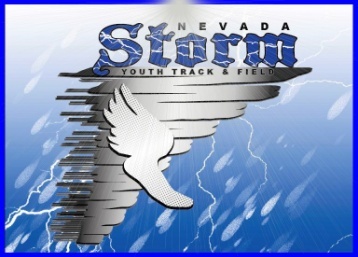 Super Sprint Medley Relay (200-100-100-400) 10 and underSprint Medley Relay (200-200-400-800) 11 yrs and up1500m Run100m dash800m Run4 x 100 relay400m run100m Hurdles80m Hurdles200m dash400m Hurdles200m Hurdles4 x 400 relayField EventsLong jump                                                                                  Triple jumpSBG,SBB,BG,BB ,MG,MB, YG,YB,IG.IB,YW & YM                 YM,YW,IB,IG,YB &YGDiscus                                                                                         Shot PutYG,YB,IG,IB,YW,YM,MG & MB                                               SBG,SBB,BG,BB,MG,MB,YG,YB,IG,IB,YW & YMHigh Jump                                                                                  Mini Jav.							MG,MB,BB,BG,SBG & SBB